Hahne System GarantieIMBERAL® 2K Winter 26BHahne System GarantieIMBERAL® 2K Winter 26BHahne System GarantieIMBERAL® 2K Winter 26BHahne System GarantieIMBERAL® 2K Winter 26BHahne System GarantieIMBERAL® 2K Winter 26BW2.2 „Drückendes Wasser, hohe Beanspruchung“W2.2 „Drückendes Wasser, hohe Beanspruchung“W2.2 „Drückendes Wasser, hohe Beanspruchung“W2.2 „Drückendes Wasser, hohe Beanspruchung“W2.2 „Drückendes Wasser, hohe Beanspruchung“Hahne Qualitätsgarantie Vereinbarung für Bauwerksabdichtung.Lösemittelfreie, rissüberbrückende, 2-komp. Bitumen-Kautschuk-Dickbeschichtung zur sicheren Bauwerksabdichtung bei Temperaturen bis -5 °C gem. DIN 18533 W2.2 „Drückendes Wasser, hohe Beanspruchung“Hahne Qualitätsgarantie Vereinbarung für Bauwerksabdichtung.Lösemittelfreie, rissüberbrückende, 2-komp. Bitumen-Kautschuk-Dickbeschichtung zur sicheren Bauwerksabdichtung bei Temperaturen bis -5 °C gem. DIN 18533 W2.2 „Drückendes Wasser, hohe Beanspruchung“Hahne Qualitätsgarantie Vereinbarung für Bauwerksabdichtung.Lösemittelfreie, rissüberbrückende, 2-komp. Bitumen-Kautschuk-Dickbeschichtung zur sicheren Bauwerksabdichtung bei Temperaturen bis -5 °C gem. DIN 18533 W2.2 „Drückendes Wasser, hohe Beanspruchung“Hahne Qualitätsgarantie Vereinbarung für Bauwerksabdichtung.Lösemittelfreie, rissüberbrückende, 2-komp. Bitumen-Kautschuk-Dickbeschichtung zur sicheren Bauwerksabdichtung bei Temperaturen bis -5 °C gem. DIN 18533 W2.2 „Drückendes Wasser, hohe Beanspruchung“Hahne Qualitätsgarantie Vereinbarung für Bauwerksabdichtung.Lösemittelfreie, rissüberbrückende, 2-komp. Bitumen-Kautschuk-Dickbeschichtung zur sicheren Bauwerksabdichtung bei Temperaturen bis -5 °C gem. DIN 18533 W2.2 „Drückendes Wasser, hohe Beanspruchung“VorbemerkungDieses Musterleistungsverzeichnis erhebt keinen Anspruch auf Vollständigkeit. Bei der Kostenkalkulation hat der Verwender des Musterleistungsverzeichnisses objektbezogene Gegebenheiten und ggf. nicht aufgeführte Nebenarbeiten zu berücksichtigen. Haftungsansprüche gegenüber dem Verfasser oder dem Hersteller bestehen nicht und können nicht geltend gemacht werden.Ausführung entspricht nicht der DIN 18533 und ist vertraglich mit dem Auftraggeber zu vereinbaren.Bezugsquelle und technische Beratung unter:Heinrich Hahne GmbH & Co KG, Heinrich-Hahne-Weg 11, 45711 Datteln, Tel. 02363/566322, info@hahne-bautenschutz.deDie technischen Merkblätter sind zu beachten.VorbemerkungDieses Musterleistungsverzeichnis erhebt keinen Anspruch auf Vollständigkeit. Bei der Kostenkalkulation hat der Verwender des Musterleistungsverzeichnisses objektbezogene Gegebenheiten und ggf. nicht aufgeführte Nebenarbeiten zu berücksichtigen. Haftungsansprüche gegenüber dem Verfasser oder dem Hersteller bestehen nicht und können nicht geltend gemacht werden.Ausführung entspricht nicht der DIN 18533 und ist vertraglich mit dem Auftraggeber zu vereinbaren.Bezugsquelle und technische Beratung unter:Heinrich Hahne GmbH & Co KG, Heinrich-Hahne-Weg 11, 45711 Datteln, Tel. 02363/566322, info@hahne-bautenschutz.deDie technischen Merkblätter sind zu beachten.VorbemerkungDieses Musterleistungsverzeichnis erhebt keinen Anspruch auf Vollständigkeit. Bei der Kostenkalkulation hat der Verwender des Musterleistungsverzeichnisses objektbezogene Gegebenheiten und ggf. nicht aufgeführte Nebenarbeiten zu berücksichtigen. Haftungsansprüche gegenüber dem Verfasser oder dem Hersteller bestehen nicht und können nicht geltend gemacht werden.Ausführung entspricht nicht der DIN 18533 und ist vertraglich mit dem Auftraggeber zu vereinbaren.Bezugsquelle und technische Beratung unter:Heinrich Hahne GmbH & Co KG, Heinrich-Hahne-Weg 11, 45711 Datteln, Tel. 02363/566322, info@hahne-bautenschutz.deDie technischen Merkblätter sind zu beachten.VorbemerkungDieses Musterleistungsverzeichnis erhebt keinen Anspruch auf Vollständigkeit. Bei der Kostenkalkulation hat der Verwender des Musterleistungsverzeichnisses objektbezogene Gegebenheiten und ggf. nicht aufgeführte Nebenarbeiten zu berücksichtigen. Haftungsansprüche gegenüber dem Verfasser oder dem Hersteller bestehen nicht und können nicht geltend gemacht werden.Ausführung entspricht nicht der DIN 18533 und ist vertraglich mit dem Auftraggeber zu vereinbaren.Bezugsquelle und technische Beratung unter:Heinrich Hahne GmbH & Co KG, Heinrich-Hahne-Weg 11, 45711 Datteln, Tel. 02363/566322, info@hahne-bautenschutz.deDie technischen Merkblätter sind zu beachten.VorbemerkungDieses Musterleistungsverzeichnis erhebt keinen Anspruch auf Vollständigkeit. Bei der Kostenkalkulation hat der Verwender des Musterleistungsverzeichnisses objektbezogene Gegebenheiten und ggf. nicht aufgeführte Nebenarbeiten zu berücksichtigen. Haftungsansprüche gegenüber dem Verfasser oder dem Hersteller bestehen nicht und können nicht geltend gemacht werden.Ausführung entspricht nicht der DIN 18533 und ist vertraglich mit dem Auftraggeber zu vereinbaren.Bezugsquelle und technische Beratung unter:Heinrich Hahne GmbH & Co KG, Heinrich-Hahne-Weg 11, 45711 Datteln, Tel. 02363/566322, info@hahne-bautenschutz.deDie technischen Merkblätter sind zu beachten.Pos.Menge EP/€GP/€1.1m²HorizontalabdichtungHorizontalabdichtung aus höchst druckbeständiger Reaktivabdichtung IMBERAL® RSB 55Z auf vorhandener Bodenplatte unter allen aufgehenden Bauteilen herstellen.Die Horizontalabdichtung ist nach innen ca. 10 cm, nach außen bis auf den Fundamentvorsprung und ca. 10 cm auf die Stirnflächen zu führen.Druckbelastbarkeit der Reaktivabdichtung > 1 MN/m²Der Untergrund ist durch geeignete Maßnahmen tragfähig vorzubereiten, Sinterschichten und minderfeste Bestandteile sind durch mechanisches Abtragen zu entfernen. Außenecken sind zu fasen. Zur Haftverbesserung und Staubbindung sind die abzudichtenden Flächen mit der 3-Phasen Grundierung, IMBERAL®  Aquarol Winter 16D im Streich-, Roll- oder Spritzverfahren vorzubehandelnDie Horizontalabdichtung ist zweilagigim Schlämmverfahren auszuführen.Verbrauch:IMBERAL®  Aquarol WInter 16D:   0,15-0,25 kg/m² IMBERAL®  RSB 55Z ca. 3,2 Kg/m²1.2m²Vorbereiten des UntergrundesEntfernen von Staub, Schmutz, Mörtelresten, Sinter-schichten u.a. haftungsvermindernden Teilen von Wand-flächen, Fundamentoberflächen und –vorderkanten.Fasen aller Außenecken und –kanten1.3m²Grundierung der WandflächeZur Staubbindung, Verfestigung und Haftvermittlung Auftragen der patentierten, 3-Phasen Grundierung IMBERAL®  Aquarol Winter 16D im Streich-, Roll- oder SpritzverfahrenVerbrauch: IMBERAL®  Aquarol Winter 16D:   0,15-0,25 kg/m² 1.4m²DichtkehleAnlegen von Dichtkehlen zum Boden/Wandanschluß sowie  in allen Innenecken mit schwindfreien mineralischen Sperrmörtel INTRASIT® FSM Winter 56Z. Radius 5 cm. Verbrauch:INTRASIT® FSM Winter 56Z:   2,00 kg/lfd.M.Pos.MengeEP/€GP/€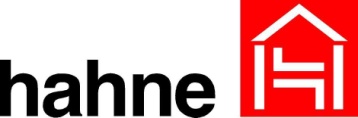 1.5m²Ausbrüche und Fehlstellen schließenOffene Fugen und Ausbrüche > 5 mm mit mineralischen  wasserdichten Sperrmörtel schließen. Verbrauch:INTRASIT® FSM Winter 56Z:   1,70 kg/l Hohlraum1.6m²Grundierung der Sockelfläche/ SpritzwasserbereichZur Staubbindung, Verfestigung und Haftvermittlung Auftragen der patentierten, 3-Phasen Grundierung IMBERAL®  Aquarol 10D im Streich-, Roll- oder SpritzverfahrenVerbrauch: IMBERAL®  Aquarol Winter 16D:   0,15-0,25 kg/m²1.7m²Abdichtung der Sockelfläche/ SpritzwasserbereichWassereinwirkung W4-EAbdichten der Sockelfläche mit druckbeständiger Reaktivabdichtung IMBERAL® RSB 55Z.  Die Abdichtung erfolgt von mind. 30 cm oberhalb GOK, bis ca. 20 cm unterhalb GOKDie Abdichtung erfolgt zweilagig im Schlämm- oder Spachtelverfahren in einer Schichtdicke von mind. 2,0 mmVerbrauch:IMBERAL®  RSB 55Z ca. 3,2 Kg/m² 1.8Stk.Einbinden von DurchdringungenAnschlüsse an Einbauteile oder Durchdringungen sind mit Los- und Festflanschkonstruktion auszuführenZ.B Rohrdurchführungen der Firma Krasemann GmbH & Co.KG, Max-Planck-Straße 2, 46414 Rhede1.9m²Kratz- und Füllspachtelung WandflächenDünnschichtiger Auftrag zum Verschließen von Poren (Beton) bzw. Egalisierung profilierter Untergründe. Die Vertiefungen müssen < 5 mm seinVerbrauch:IMBERAL® 2K Winter 26B:   1 kg/m² bei BetonflächenIMBERAL® 2K Winter 26B:   1-2 kg/m² bei MauerwerkPos.MengeBeschreibungEP/€GP/€1.10m²Bewegungsfugen im WandbereichDas Fugenband wird an der Wand fixiert, die Polyestervlieseinlage mit  IMBERAL® 2K Winter 26B auf der Wand und Fundamentvorsprung verklebt und später in die Flächenabdichtung eingebunden. Das Band sollte die Fuge schlaufenförmig überdecken, so das Bewegungen oder Setzungen des Untergrundes nicht auf die Abdichtungslage übertragen werdenVerbrauch:IMBERAL® 2K Winter 26B:   1 kg/lfd.M.IMBERAL® FAB 89ZH:   1 m/lfd.M1.11m²Abdichtung der WandflächenW2.2 hohe Einwirkung von drückendem WasserFür die Abdichtung von Außenwandflächen ist die PMBC  IMBERAL® 2K Winter 26B in mindestens zwei Aufträgen aufzubringen. Mit Abschluss des ersten Auftrages muss die Verstärkungseinlage  IMBERAL®  VE 89V  eingearbeitet werden. Vor Ausführung des zweiten Auftrages muss der erste Auftrag soweit getrocknet sein, dass sie durch den darauf
folgenden Auftrag nicht beschädigt wird.Mindestverbrauch gem. DIN 18533 W2.2-EIMBERAL® 2K Winter 26B:   5,1 kg/m²entspricht 4 mm TrockenschichtdickeIMBERAL®  VE 89V:   1,05 m²/m²Ausführung entspricht nicht der DIN 18533 und ist vertraglich mit dem Auftraggeber zu vereinbaren.1. 12m²Schutz und Dränschicht WandSchutzschicht nach vollständiger Durchtrocknung der Flächenabdichtung aus einer mit Gleitvlies versehenen Noppenbahn aus Polystyrol vorschriftsmäßig anbringenVerbrauch:IMBERAL® Multidrain 89V:   1,05 m²/m²IMBERAL® AS Multidrain 89V:   1 m/lfd.M.1.13m².Perimeterdämmung WandAlternativ können Perimeterdämmplatten die keine punk-tuelle Belastung auf die Abdichtung ausüben mit 2-komp. standfester Hahne-Bitumen-Dickbeschichtung auf die vollständig abgetrocknete Abdichtungsschicht verklebt werden. Im Hohlkehlenbereich muss ein Anschrägen der Platten erfolgen. Eine mechanische Beanspruchung der Hohlkehle, z.B. durch Schubspannungen, ist auszu-schließen. Die Perimeterdämmplatten müssen vollflächig mit dem Untergrund verklebt werden, damit kein Wasser die Dämmung hinterlaufen kann. Verbrauch:IMBERAL® 2K Winter 26B:   2-4 kgWaagerechte Abdichtung Bodenplatte1.14m²Vorbereiten des UntergrundesEntfernen von Staub, Schmutz, Mörtelresten, Graten, Sinterschichten u.a. haftungsvermindernden Teilen von der Bodenplattenoberfläche. Außenkanten sind zu fasen.1.15m²Grundierung der BodenflächeZur Staubbindung, Verfestigung und Haftvermittlung Auftragen der patentierten, 3-Phasen Grundierung IMBERAL®  Aquarol Winter 16D im Streich-, Roll- oder SpritzverfahrenVerbrauch: IMBERAL®  Aquarol Winter 16D:   0,15-0,25 kg/m²Pos.MengeBeschreibungEP/€GP/€1.16m²Ausbrüche und Fehlstellen schließenLöcher und Ausbrüche > 5 mm mit mineralischen  wasserdichten Sperrmörtel schließen. INTRASIT® FSM Winter 56Z:   1,70 kg/l Hohlraum1.17m²Einbinden von DurchdringungenAnschlüsse an Einbauteile oder Durchdringungen sind mit Los- und Festflanschkonstruktion auszuführenZ.B Rohrdurchführungen der Firma Krasemann GmbH & Co.KG, Max-Planck-Straße 2, 46414 Rhede1.18m²Kratz- und Füllspachtelung BodenflächeDünnschichtiger Auftrag zum Verschließen von Poren (Beton) bzw. Egalisierung profilierter Untergründe. Die Vertiefungen müssen < 5 mm seinVerbrauch:IMBERAL® 2K Winter 26B:   1 kg/m² bei Betonflächen1.19m²Flächenabdichtung der BodenflächeW2.2 hohe Einwirkung von drückendem WasserFür die Abdichtung von Bodenflächen ist die PMBC  IMBERAL® 2K Winter 26B in mindestens zwei Aufträgen aufzubringen. In die erste Abdichtungslage muss die Verstärkungseinlage  IMBERAL®  VE 89V  eingearbeitet werden. Vor Ausführung des zweiten Auftrages muss der erste Auftrag soweit getrocknet sein, dass sie durch den darauf
folgenden Auftrag nicht beschädigt wird.Mindestverbrauch gem. DIN 18533 W2.2-EIMBERAL® 2K Winter 26B:   5,1 kg/m²entspricht 4 mm TrockenschichtdickeIMBERAL®  VE 89V:   1,05 m²/m²Ausführung entspricht nicht der DIN 18533 und ist vertraglich mit dem Auftraggeber zu vereinbaren.1.20m²Schutzestrich BodenNach vollständiger Durchtrocknung der Abdichtung Verlegung einer doppellagigen PE-Folie als Schutz- und Trennschicht. Anschließend Aufbringen eines SchutzestrichsVerbrauch:PE-Folie:   2,1 m²/m² 